 JOELSBO COULTHARD RW 116Registreringsnummer  35-00-5926
född 2000 hos Ingela Johansson, Hamra Norregård 7, 333 74 BREDARYD
Svart, stjärn snopp, tre vita fötter
Mankhöjd  136,5 cm	Skenbensomfång  18 cm 2002 införd i riksstamboken med; 9-8-8-7-8  40 poäng 	Avelsvärdeklass  G I   
Kritik: Välutvecklad hingst av utmärkt rastyp, elegant stor. Vackert huvud, välformad hals, 
bra bog och kors. Rättställd fram, något bred bak. Spänd, orytmisk skritt. Lätt trav.DNA test nr -- 	Licensnummer  35-0116Ägare: Ingela Johansson, Hamra Norregård 7, 333 74 BREDARYD Tfn 0370-831 19  0708-384 904e-mail  ingela.johansson@bredaryd.se   	hemsida  www.welsh.info.seHingsten är tillgänglig via naturlig betäckningAvgifter inkl. moms MeriterJoelsbo Coulthard har verkligen bevisat sin suveränitet, då han segrat i hoppning, dressyr, fälttävlan, blivit Supreme Champion i Engelska Ridklasser och på utställning Senior Champion och res-BIR. Flerfaldigt guldbelönad. I dressyr gick han från klubbnivå till Nationell FEI på ett år. Dessutom sattes han i vagn och tävlades framgångsrikt i enbet.
Coulthards avkommor har fina framgångar på tävlingsbanan. Dressyr och hoppning t o m Msv B. Flera diplomston och även internationella Champions. Högst bedömda treåring oavsett ras med 55 p i både hoppning och gångarter.Coulthard betäcker ponnyston och han har mycket bra dräktighetsprocent.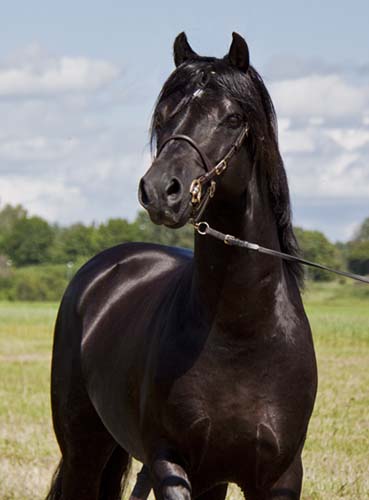                                                                    foto Camilla Olsson..   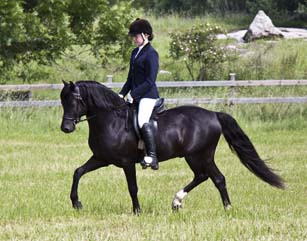 foto Camilla Olsson.............                                                                   foto Camilla Olsson..   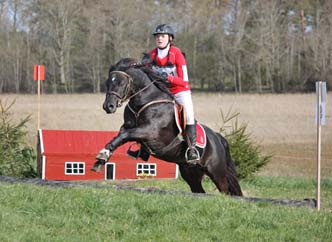 Foto Mia Gårdstig..............Karlsfälts Caruso RWR 7Wärnanäs Peng RW 64Coed Coch Barwn RW 2Karlsfälts Caruso RWR 7Wärnanäs Peng RW 64Revel Pence RW 306Karlsfälts Caruso RWR 7Ängvaktarns Opera RW 782Coed Coch Targed RW 68Karlsfälts Caruso RWR 7Ängvaktarns Opera RW 782Ängvaktarns Olga RW 640Joelsbo Dazzle RW 1056Carolinas Foxglove RW 74Solway Master Bronze 3197 GBRJoelsbo Dazzle RW 1056Carolinas Foxglove RW 74Hillbarn Garland 35997 GBRJoelsbo Dazzle RW 1056Wärnanäs Dixie RW 191Snowdon Blighter RWM 1Joelsbo Dazzle RW 1056Wärnanäs Dixie RW 191Wärnanäs Trulsa RW 57BokningsavgiftXSprångavgift2.500:-X90-dagarsavgift2.500:-Levande fölavgiftXStoavgift till SWF (ej moms)150:-XDygnsavgift50:-